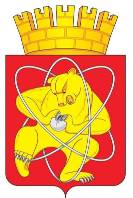 Муниципальное образование «Закрытое административно – территориальное образование  Железногорск Красноярского края»АДМИНИСТРАЦИЯ ЗАТО г. ЖЕЛЕЗНОГОРСКПОСТАНОВЛЕНИЕ        29.05.2019                                                                                            1147г. ЖелезногорскО внесении изменений в постановление Администрации ЗАТО г. Железногорск от 02.11.2018 № 2086 «Об утверждении Примерного положения об оплате труда работников муниципальных  учреждений ЗАТО Железногорск, осуществляющих деятельность в сфере городского хозяйства»В соответствии с Трудовым кодексом Российской Федерации, постановлением Администрации ЗАТО г. Железногорск от 10.06.2011 № 1011 «Об утверждении Положения о системах оплаты труда работников муниципальных учреждений ЗАТО Железногорск», Уставом ЗАТО ЖелезногорскПОСТАНОВЛЯЮ:	1. Внести в постановление Администрации ЗАТО г. Железногорск от 02.11.2018 № 2086 «Об утверждении Примерного положения об оплате труда работников муниципальных  учреждений ЗАТО Железногорск, осуществляющих деятельность в сфере городского хозяйства» следующее изменение:1.1 Таблицу приложения № 7 к Примерному положению дополнить разделом следующего содержания:2. Управлению делами Администрации ЗАТО г. Железногорск                  (Е.В. Андросова) довести до сведения населения настоящее постановление через газету «Город и горожане».3. Отделу общественных связей Администрации ЗАТО г. Железногорск                     (И.С. Пикалова) разместить настоящее постановление на официальном сайте муниципального образования «Закрытое административно-территориальное образование Железногорск Красноярского края» в информационно-телекоммуникационной сети «Интернет».4. Контроль над исполнением данного постановления возложить на первого заместителя Главы ЗАТО г. Железногорск по стратегическому планированию, экономическому развитию и финансам С.Д. Проскурнина.5. Постановление вступает в силу после его официального опубликования и распространяется на правоотношения, возникшие с 01.04.2019.Глава ЗАТО г. Железногорск                                                           И.Г. КуксинЗаместитель руководителя по общим вопросамВыплаты за важность выполняемой работы, степень самостоятельности и ответственности при выполнении поставленных задачВыплаты за важность выполняемой работы, степень самостоятельности и ответственности при выполнении поставленных задачВыплаты за важность выполняемой работы, степень самостоятельности и ответственности при выполнении поставленных задачЗаместитель руководителя по общим вопросамсложность организации и управления основной деятельностью (по итогам работы за отчетный период)инициация предложений, проектов, направленных на улучшение качества предоставляемых услуг учреждения5Заместитель руководителя по общим вопросамразработка и применение новых технологий при решении задач, стоящих перед учреждением5Заместитель руководителя по общим вопросампривлечение экономических и социальных партнеров для реализации основных направлений деятельности учреждения5Заместитель руководителя по общим вопросамисполнение плана финансово-хозяйственной деятельности (нарастающим итогом с начала года):за 1 кв. 20% и выше за 2 кв. 45% и выше за 3 кв. 70% и выше за 4 кв. 95% и выше 10101010Заместитель руководителя по общим вопросамобеспечение в установленные сроки выполнения приказов и поручений руководителя20Заместитель руководителя по общим вопросамотсутствие замечаний по соблюдению сроков и порядка предоставления документов, информации и иной отчетности15Заместитель руководителя по общим вопросамВыплаты за качество выполняемых работВыплаты за качество выполняемых работВыплаты за качество выполняемых работЗаместитель руководителя по общим вопросамСтабильность функционирования курируемого направления Отсутствие нарушений и срывов в работе в результате несоблюдения работниками трудовой дисциплины, наличия конфликтных ситуаций в коллективе 15Заместитель руководителя по общим вопросамСтабильность функционирования курируемого направления отсутствие нарушений и срывов работы по материально-техническим причинам (содержание имущества в соответствии с нормативными требованиями)15Заместитель руководителя по общим вопросамСтабильность функционирования курируемого направления отсутствие замечаний по соответствию подготовленных локальных актов учреждения и других документов нормам действующего законодательства15Заместитель руководителя по общим вопросамобеспечение качества предоставляемых услуг отсутствие обоснованных зафиксированных замечаний со стороны контролирующих органов, учредителя, граждан15